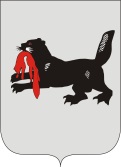 ИРКУТСКАЯ ОБЛАСТЬСЛЮДЯНСКАЯТЕРРИТОРИАЛЬНАЯ ИЗБИРАТЕЛЬНАЯ КОМИССИЯг. СлюдянкаО применении технологии изготовления протокола участковой избирательной комиссии об итогах голосования с применением машиночитаемого кода на дополнительных выборах депутата Думы Новоснежнинского сельского поселения Слюдянского района по одному незамещенному мандату в двухмандатном избирательном округе № 29 сентября 2018 годаРуководствуясь постановлением Центральной избирательной комиссии Российской Федерации от 15 февраля 2017 года № 74/667-7 «О применении технологии изготовления протоколов участковых комиссий об итогах голосования с машиночитаемым кодом и ускоренного ввода данных протоколов участковых комиссий об итогах голосования в Государственную автоматизированную систему Российской Федерации «Выборы» с использованием машиночитаемого кода» Слюдянская территориальная избирательная комиссияРЕШИЛА:1. Применить технологию изготовления протокола участковой избирательной комиссии № 1307 об итогах голосования с применением машиночитаемого кода при подведении итогов голосования по дополнительным выборам депутата Думы Новоснежнинского сельского поселения Слюдянского района по одному незамещенному мандату в двухмандатном избирательном округе № 2, для чего Слюдянской территориальной избирательной комиссии обеспечить участковую избирательную комиссию № 1307 внешним носителем информации (USB флэш-накопитель).2. Председателю участковой избирательной комиссии Чуриной Г.К. в срок до 18 августа 2018 года принять решение о назначении не менее двух операторов специального программного обеспечения для изготовления протокола участковой избирательной комиссии об итогах голосования с машиночитаемым кодом, направить копию решения в Слюдянскую территориальную избирательную комиссию.3. Направить настоящее решение:– в Избирательную комиссию Иркутской области для согласования;– в участковую избирательную комиссию избирательного участка № 1307. 4. Разместить настоящее решение на официальном сайте администрации муниципального образования Слюдянский район: http://www.sludyanka.ru/ в разделе «Избирательная комиссия».Председатель комиссии					Н.Л. ЛазареваСекретарь комиссии						Н.Л. ТитоваР Е Ш Е Н И ЕР Е Ш Е Н И Е5 июня 2018 года№ 82/675 